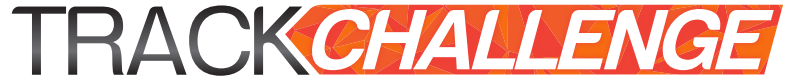 iTrack Motorsports Track Challenge Class Calculator (classes 1-6) The iTrack Motorsports 2017 Track Challenge rulebook is designed to create an even playing field for all cars and modifications. All drivers will be required to list the correct class at the time of the event on Harry’s LapTimer. This must be listed under your vehicle provided. (Ex. #5 TC-3 BMW 330i). All drivers in the series will be required to use either A. The Harry’s LapTimer Petrolhead or GrandPrix application for the Andriod or iPhone. All drivers will also be required to use a 10Hz external GPS unit to collect GPS signal when on track, Or B. Drivers with AiM Solo / Solo2 will be allowed to use this system. Drivers will be required to upload session files during lunch and after the last session.Calculate your vehicle’s class points below.  Fill in the blanks with the number of modification points assessed for each item that applies to your vehicle.  No points will be added to modifications that do not apply to your vehicle. Add the total number of modifications together to determine the number of classes you will move up. Ex. If you have a bases class of TC-4 and you receive 9.5 points (2 class bump) you would then be in TC-2. 	A.  TIRES: + 1.5 - Tire Tread Wear Rating between 300 – 180. (Ex. Hankook RS4, Bridgestone RE-71R, Michelin Pilot Super Sports, BFG Rivals, Nexen SUR4, etc.)+ 2.5 – Tire Tread Wear Rating between 179 – 100. (Ex. Toyo R888, Nitto NT-01, Toyo RA1 etc.)+ 3.5 – Tire Tread Wear Rating between 99 – 0. (Ex. Hoosier A/R7, BFG R1, Advan A048, etc.)+ 1.0 – Tire width increase of +50mm or more (Ex. OEM size 245mm < 295mm competition size)               Total Tire Modification Points       	B.  WEIGHT REDUCTION: Weight reduction points are based on the actual vehicle Race Weight (with driver) subtracted from the vehicles base class weight. Removal and lightening of parts is permitted unless stated otherwise. All tube chassis car or vehicles not built using a OEM Manufactures frame/chassis will automatically be listed in “TC-X”. Scales will be provided at all events. If a vehicle podiums (top 3 finish) in class, drivers will be required to be placed on the scales to confirm the correct weight for the class.+ 0.5 Weight Reduction of 1.0-3.9% of base weight+ 1.0 Weight Reduction of 4.0-8.9% of base weight+ 2.0 Weight Reduction of 9.0-13.0% of base weight+ 3.0 Weight Reduction of 13.1-16.0% of base weight+ 4.0 Weight Reduction greater than 16.0% of base weight  	Total Weight Reduction Points                    C.  ENGINE:                   Total Engine Modification Points  	D.  DRIVETRAIN: 	+ 1.0 Aftermarket transmission gear set	+ 2.5 Sequential gearbox (non-OEM)	+ 0.5 OEM Limited Slip Differential 	+ 1.0 Aftermarket Limited Slip Differential                  Total Drivetrain Modification Points  	E. SUSPENSION/BRAKES: 	+ 0.25 Aftermarket springs+ 0.25 Camber bolts/ Camber plates on OEM or Aftermarket struts. NOTE: This does not apply to vehicles with aftermarket coilovers)+ 1.0 Aftermarket struts or shocks (non-adjustable)+ 2.5 Non-OEM coilovers with 2 or less ways of adjustability+ 3.5 Non-OEM coilovers with more than 2 ways of adjustability+ 0.5 Aftermarket or Non-OEM equipped sway bar/roll bar+ 1.5 Aftermarket control arms, and/or modified suspension geometry+ 1.0 Aftermarket brake kit  Total Suspension/Brake Modification Points         	G.  AERODYNAMICS: 	+ 1.0 Rear spoiler greater than 3 inches in height	+ 0.5 Non-OEM rear diffuser	+ 2.5 Any aftermarket wing	+ 2.0 Full body Undertray	+ 1.0 Front splitter up to 3 inches from the furthest portion of the bumper as seen from above	+ 2.0 Front splitter above 3 inches from the furthest portion of the bumper as seen from above                  Total Aerodynamics Modification Points              H.  OPEN MODIFICATIONS: These modifications do not add any points to the total of your modification points.Brake pads, brake rotors, brake fluidsLexan or aftermarket windowsChassis rigidity modificationsAftermarket or upgraded cooling systemAftermarket suspension bushingsAxles, driveshaft, clutch, flywheelWheel spacersSafety Equipment________   Total Number of Modification  Total Modification Points for Up-classing 6 to 9 Points – Up ONE Class 	 	 9.1 to 14 Points – Up TWO Classes
14.1 to 19 Points – Up THREE Classes
19.1 to 24 Points – Up FOUR Classes
24 or more Point – Up FIVE ClassesBase Class:  TC-____            Final Competition Class:  TC-____ + 4.0 Any engine swap of equal cylinders from manufacture (No force induction swaps allowed)(will exempt intake/header/exhaust modifications)+ 4.5 Any engine swap of equal cylinders not from manufacture (No force induction swaps allowed)(will exempt intake/header/exhaust modifications)+ 6.0 Any engine swap of equal or more cylinders OR force induction swaps+ 4.0 Non-OEM equipped Supercharger (will exempt manifold and intake)+ 4.0 Non-OEM equipped Turbocharger (will exempt manifold and intake)+ 0.5 Any piggy back or stand-alone ECU/computer+ 0.25 Aftermarket intake (including airbox removal)+ 0.5 Aftermarket exhaust (any portion from the header/exhaust manifold back. This includes removal of cat)+ 0.5 Any aftermarket exhaust manifold/header(s).+ 1.5 Any internal engine modifications